TÄNK PÅ! En match får inte flyttas från vår- till höstsäsongen. Däremot går det bra att flytta tvärtom.En match får inte flyttas till en tid efter sista omgången i aktuell serie. ----------------------------------------------------------------------------------------------------------------------------------------------------------------------------------------------------------------------------------Båda föreningarna är överens om ovanstående ändring:2021-05-31 HRN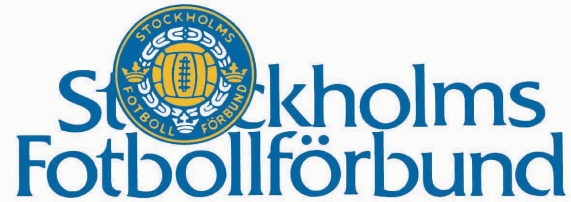 Matchändring – Senior/S:t Eriks-CupenAnledning till flytt:Ursprungligt matchdatum/tidUrsprungligt matchdatum/tidUrsprungligt matchdatum/tidUrsprungligt matchdatum/tidMatchnr:151852032Serie:P2010-1CHemmalag:Värtans IK 1Värtans IK 1Värtans IK 1Bortalag:AIK FF 6AIK FF 6AIK FF 6Speldatum:2023-06-022023-06-022023-06-02Matchstart:133013301330Anläggning:GärdetGärdetGärdetPlan:222Nytt Matchdatum/tidNytt Matchdatum/tidNytt Matchdatum/tidNytt Matchdatum/tidSpeldatum:2023-05-182023-05-182023-05-18Matchstart:090009000900Anläggning:Enskede IPEnskede IPEnskede IPPlan:Konstgräs 2Konstgräs 2Konstgräs 2Den nya matchtiden är bokad hos:Den nya matchtiden är bokad hos:Kommun  Träningstid  Matchändringen begärd av: 
(för debitering)Matchändringen begärd av: 
(för debitering)Hemmalag  Bortalag  HemmalagHemmalagBortalagBortalagNamn:Joakim HammarbergNamn:Nima NowrouziE-posthammarbergjoakim@gmail.comE-postnnowrouz@gmail.comTel dag:0709737094Tel dag:Skicka endast till den tävlingsform som er matchändring gäller!Skicka endast till den tävlingsform som er matchändring gäller!Skicka endast till den tävlingsform som er matchändring gäller!Skicka endast till den tävlingsform som er matchändring gäller!Skicka endast till den tävlingsform som er matchändring gäller!S:t ERIKsanktan@stff.seSENIOR 
samt övr. CUPERseniorfotboll@stff.se